INDICAÇÃO Nº 326/2023  ASSUNTO: Solicita ao Prefeito Municipal intensificação na limpeza e roçada do mato alto por toda extensão da Rua Alexandre Tomazine, no Parque San Francisco.        	  Senhor Presidente:  INDICO ao Sr. Prefeito Municipal, nos termos do Regimento Interno desta Casa de Leis, que se digne determinar ao departamento competente da Administração que providencie a limpeza e roçada do mato alto em toda extensão da Rua Alexandre Tomazine, no Parque San Francisco (fotos anexo). A presente indicação se faz necessária uma vez que esse vereador foi procurado por diversos moradores, relatando que a manutenção daquela área não é feita de longa data e a proliferação de animais peçonhentos, está surgindo e visando levar mais segurança para todos que ali transitam e residem, torna-se essa indicação necessária e ações urgentes da Administração Pública devem ser tomadas brevemente para atender o apelo dos moradores.                                                      SALA DAS SESSÕES, 24 de fevereiro de 2023.IGOR HUNGAROVereador – PDTRua Alexandre Tomazine – Parque San Francisco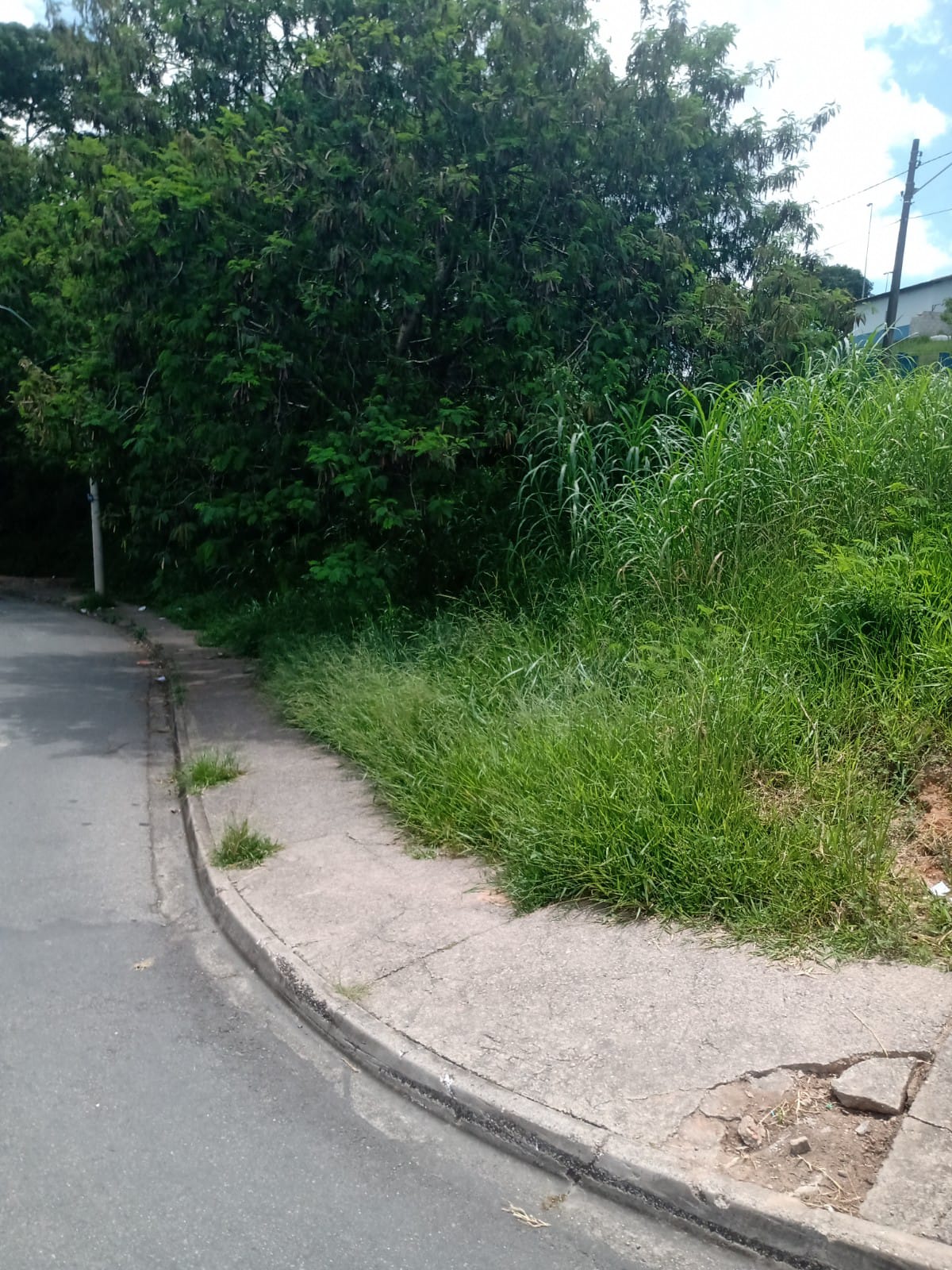 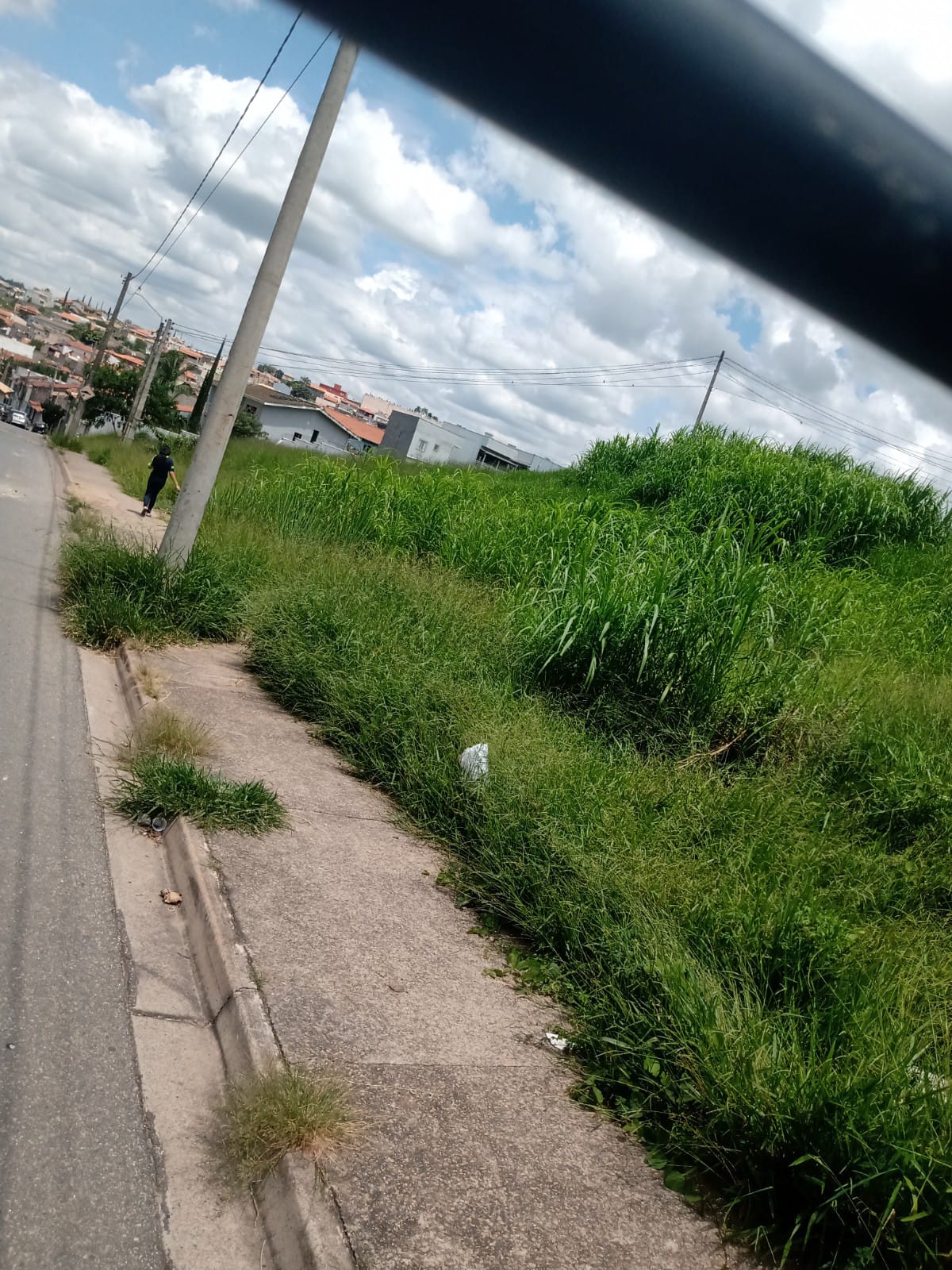 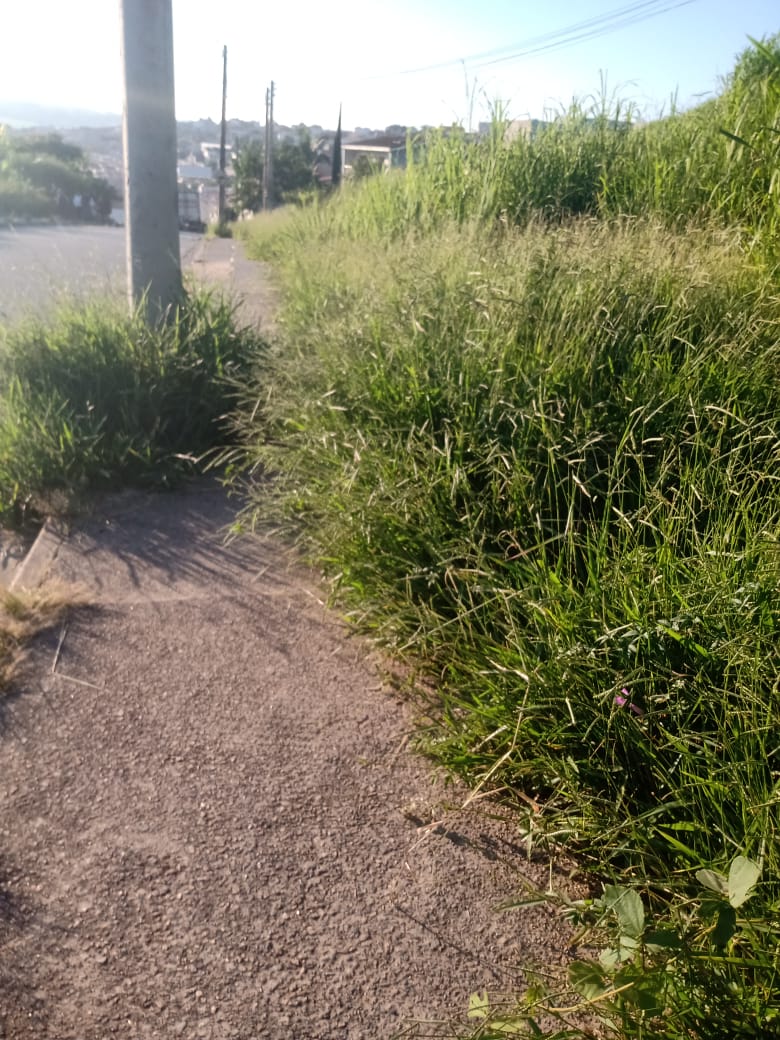 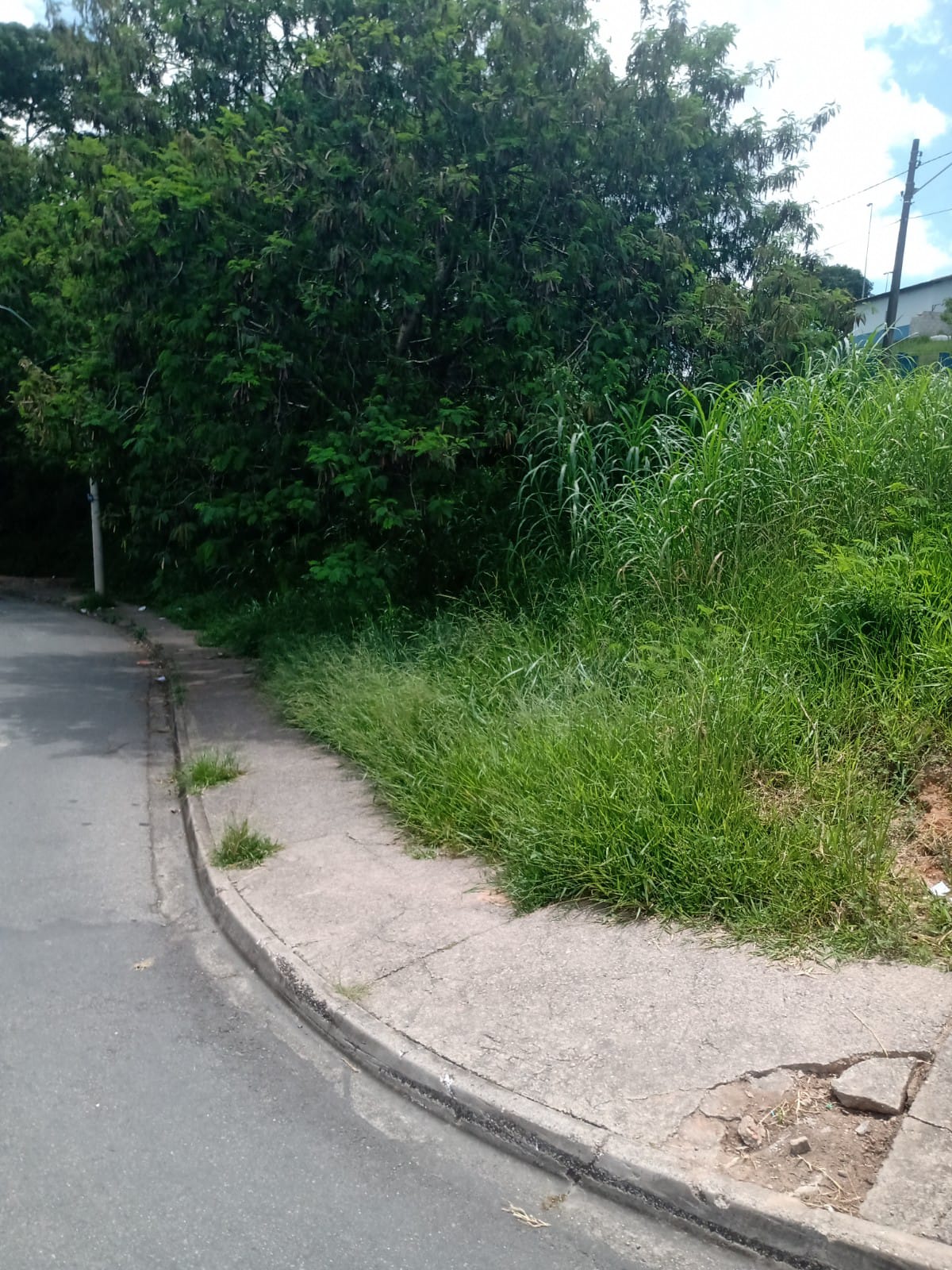 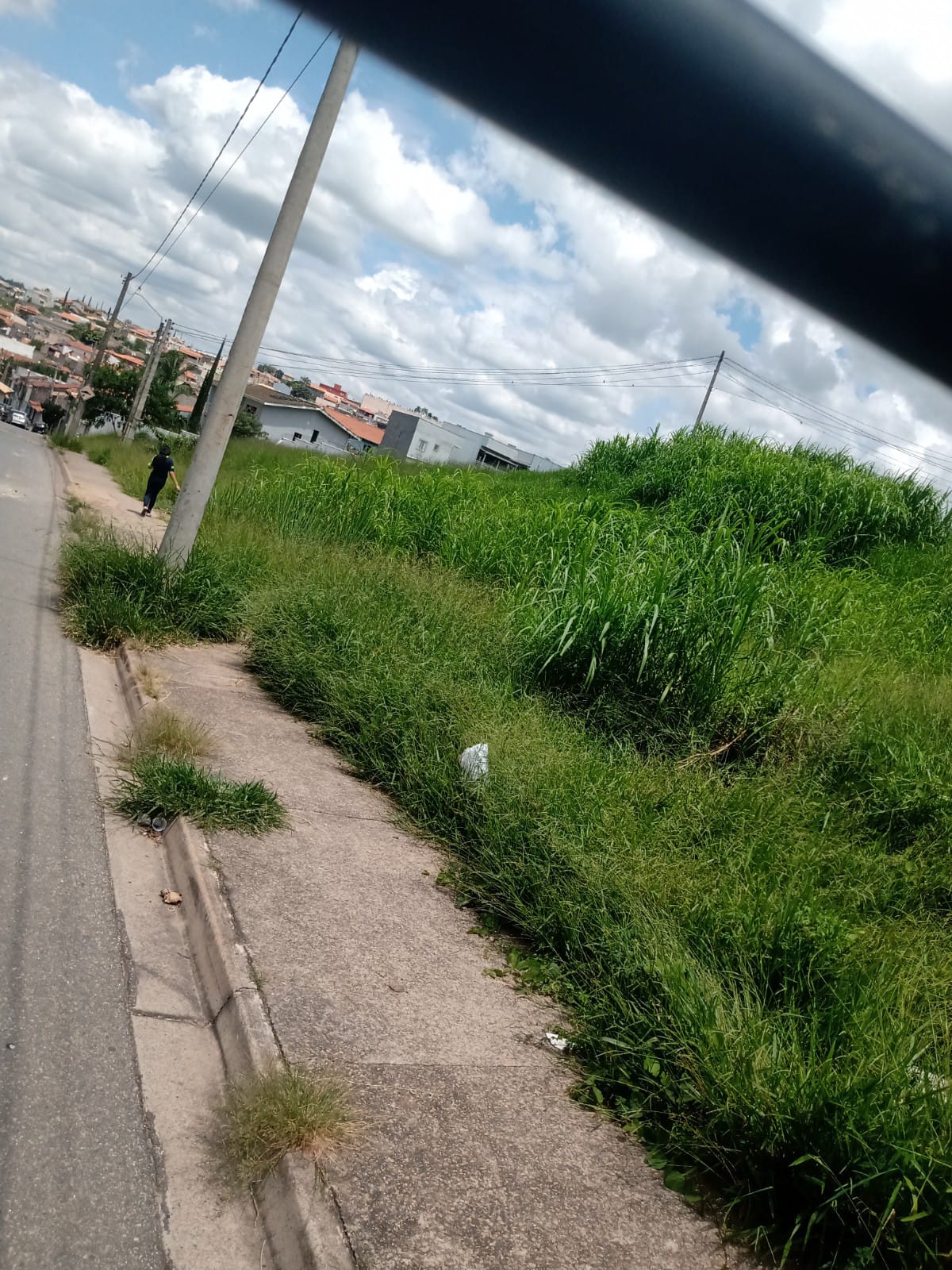 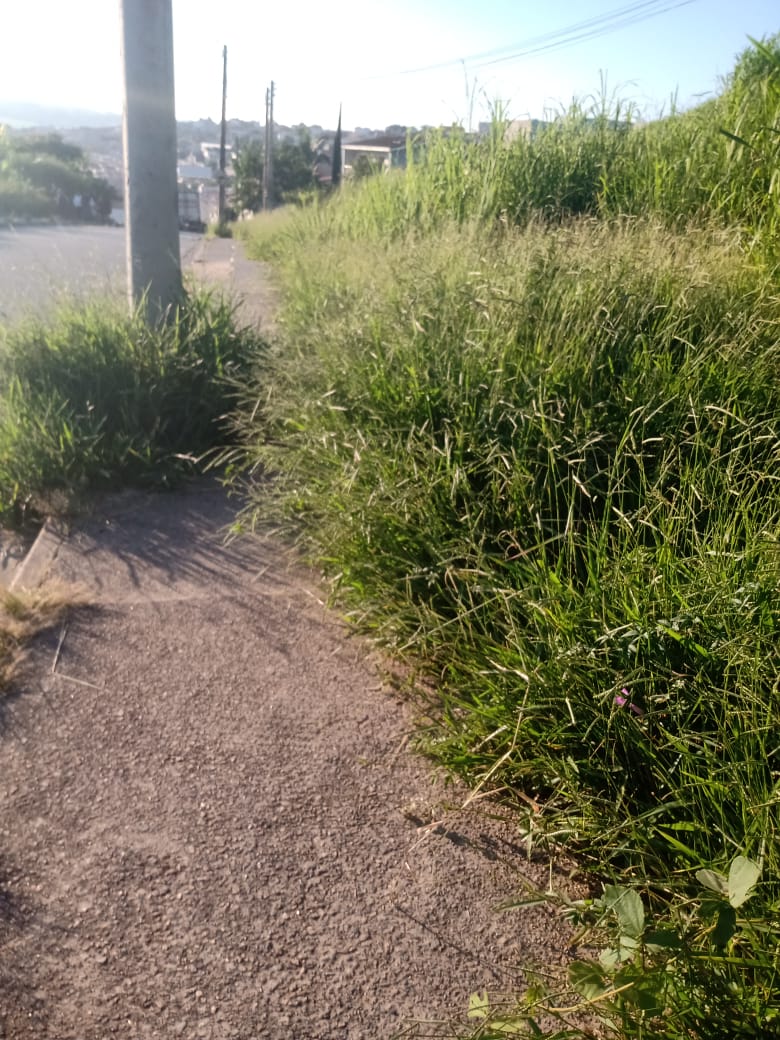 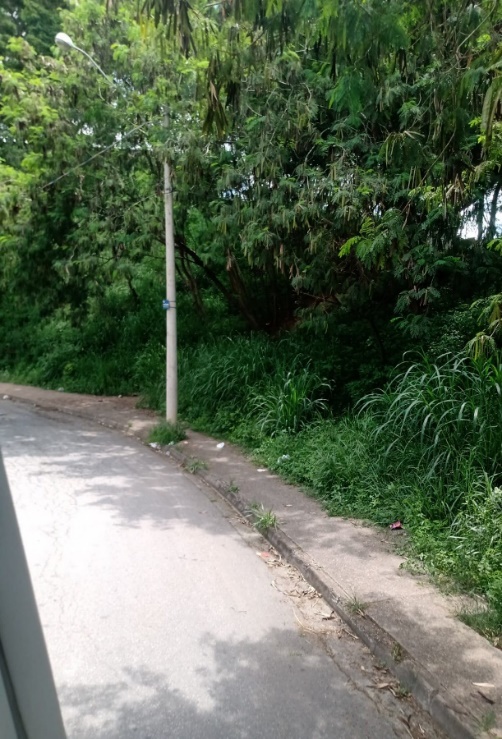 